WCCL Participant:			Date of Test: 				Witness Test Number: 		Test Results: 				Instructions to Laboratory Representatives: The following Witness Test Procedure and Checklist is to be used by the Representative Contracted by AHRI (Representative) to document all steps required to conduct witness tests for the Water-Cooled Water Chilling and Heat Pump Water-Heating (WCCL) Packages Certification Program. This Witness Test Procedure and Checklist is to be used in conjunction with the AHRI General Operations Manual (OM) for AHRI Certification Programs, the WCCL OM and the latest edition of AHRI Standard 550/590 (I-P), AHRI Standard 551/591 (SI) or EN Standards 14511 and 14825 (Standard). Where the AHRI General OM, the WCCL OM and this Witness Test Procedure and Checklist differ, the other documents shall prevail. The completed checklist shall be submitted to AHRI upon the completion of the witness test.Select the Standard to be used to perform this test (select only one):______	AHRI Standard 550/590 (I-P)______	AHRI Standard 551/591 (SI)______	EN Standards 14511 and 14825If the AHRI Approved Test Stand fails to comply with the conditions listed below:Notify AHRINotify Participant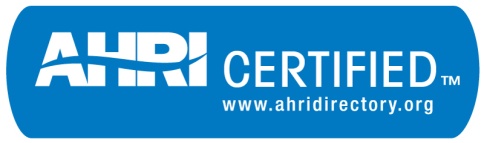 FORM WCCL-PC1WCCL WITNESS TEST PROCEDURE AND CHECKLISTAHRI CERTIFICATION PROGRAM FOR WATER-COOLED WATER CHILLING AND HEAT PUMP WATER-HEATING PACKAGESRepresentative initialsRepresentative initialsdata point (if applicable)data point (if applicable)Pre-VisitPre-VisitPre-VisitPre-VisitPre-VisitWhen setting up for a trip to Witness Test a Water-Cooled Chiller for AHRI Certification Programs, several information items are required. Verify the following information as received from AHRI:Letter of Authorization (AHRI Selection Letter, refer to Section 3.5 of the WCCL OM) from AHRI for the Third-Party Laboratory contracted by AHRI (Laboratory) to witness the Certification TestCopy of the latest AHRI Test Stand Inspection Approval ReportTest Site Location Participant’s Contact(s) with Phone and Fax Numbers and emailChiller Model Number Model Performance RatingsUnit rated voltage, amperage and frequencySelection Data Sheet, including Fouling Factor Calculations and Water Side Surface Area for all heat exchangersRandom Operating Point (5th Point)When setting up for a trip to Witness Test a Water-Cooled Chiller for AHRI Certification Programs, several information items are required. Verify the following information as received from AHRI:Letter of Authorization (AHRI Selection Letter, refer to Section 3.5 of the WCCL OM) from AHRI for the Third-Party Laboratory contracted by AHRI (Laboratory) to witness the Certification TestCopy of the latest AHRI Test Stand Inspection Approval ReportTest Site Location Participant’s Contact(s) with Phone and Fax Numbers and emailChiller Model Number Model Performance RatingsUnit rated voltage, amperage and frequencySelection Data Sheet, including Fouling Factor Calculations and Water Side Surface Area for all heat exchangersRandom Operating Point (5th Point)Verify the following information as received from the Participant:Verification of Power Input Instrumentation requirementsMutually agreed upon test date of when to arrive at the Participant’s specified Test StandDirections to the Participant’s specified Test StandEstimate of when testing will be completedVerify the following information as received from the Participant:Verification of Power Input Instrumentation requirementsMutually agreed upon test date of when to arrive at the Participant’s specified Test StandDirections to the Participant’s specified Test StandEstimate of when testing will be completedInform the Participant that the unit can be set-up as per the latest edition of the WCCL OM when the Representative arrivesInform the Participant that the unit can be set-up as per the latest edition of the WCCL OM when the Representative arrivesRepresentative initialsdata point (if applicable)Pre-Visit (contin.)Pre-Visit (contin.)Pre-Visit (contin.)Be sure that all Laboratory instrumentation has current calibration stickers. Conduct a quick test to verify that the maximum deviation of the temperature probes from the highest to the lowest readings is within 0.10°F [0.055°C]. This can be done by placing the probes through a wooden board or 1-inch rubber insulation and setting it on a bucket of near-ambient water.  Stir the water while checking the temperature readings from each probe. Document the temperature probe readings and recalibrate if necessary.  Extreme care must be exercised when handling the temperature probes.   Leave the rubber protective sleeves on the probes until you are ready to insert them into the thermo-wells or into the water streams.Minimum Laboratory instrumentation required:Minimum Laboratory instrumentation required:Minimum Laboratory instrumentation required:Four (4) temperature probes including measurement deviceTwo (2) for measuring entering temperaturesTwo (2) for measuring leaving temperaturesTwo (2) differential pressure gauges including measurement devicePower meter including current transformers and voltage sensing leads Day of TestDay of TestDay of TestUpon arrival, request a brief meeting of the involved parties to review the following information:Safety rules at the test siteInstrumentation List Calibration Summary Sheet (to be placed in the project file)Confirm test conditions and unit voltageComparison of Field Fouling Factor calculationsTest set-up; location of Laboratory instrumentationRepresentative shall unpack and visually inspect all Laboratory instrumentationRepresentative shall install all Laboratory instrumentationRepresentative shall verify temperature probes by repeating the quick test as prescribed in the Pre-Visit Section.Representative shall visually inspect and confirm the test sample chiller nameplate against the AHRI Selection Letter to confirm identity of the chiller under test.For water pressure drop across the condenser, the “Zero” measurement shall be recorded and shall be zero, within a tolerance of ± 1.0% of the full scale value of the calibration range of the measurement system. This verification shall be completed before starting the test sample chiller.Representative initialsdata point (if applicable)Day of Test (contin.)Day of Test (contin.)Day of Test (contin.)______________For water flow through the condenser, the “Zero” measurements shall be recorded and shall be zero, within a tolerance of ± 1.0% of the full scale value of the calibration range of the measurement system. This verification shall be completed before starting the test sample chiller.______________For water pressure drop across the evaporator, the “Zero” measurement shall be recorded and shall be zero, within a tolerance of ± 1.0% of the full scale value of the calibration range of the measurement system. This verification shall be completed before starting the test sample chiller.For water flow through the evaporator, the “Zero” measurements shall be recorded and shall be zero, within a tolerance of ± 1.0% of the full scale value of the calibration range of the measurement system. This verification shall be completed before starting the test sample chiller.Representative shall verify the type of data reported: 1. Five (5) minute average point (continuous) or 2. Instantaneous data pointRepresentative shall authorize starting the test sample chillerRepresentative Initialsdata point (if applicable)100% Full Load Test100% Full Load Test100% Full Load TestAll verifications shall be conducted at 100% load steady state conditions as the first load test point. Representative shall confirm and record that the Laboratory instrumentation is in agreement with the Test Stand’s instruments. If these criteria are not met, interchange the Laboratory instrumentation to confirm they are correct.Note: The RTD thermowell may be a cause of a temperature difference; not deep enough into the water stream or location.  If calibration facilities are available on site, the Participant may wish to recalibrate his equipment and then compare with the Laboratory instrumentation.Should any of these criteria not be met, steps should be taken to ensure that the discrepancy is resolved. In cases where the discrepancy cannot be resolved and no damage is apparent, the Laboratory instrumentation data for that parameter shall be used.All verifications shall be conducted at 100% load steady state conditions as the first load test point. Representative shall confirm and record that the Laboratory instrumentation is in agreement with the Test Stand’s instruments. If these criteria are not met, interchange the Laboratory instrumentation to confirm they are correct.Note: The RTD thermowell may be a cause of a temperature difference; not deep enough into the water stream or location.  If calibration facilities are available on site, the Participant may wish to recalibrate his equipment and then compare with the Laboratory instrumentation.Should any of these criteria not be met, steps should be taken to ensure that the discrepancy is resolved. In cases where the discrepancy cannot be resolved and no damage is apparent, the Laboratory instrumentation data for that parameter shall be used.All verifications shall be conducted at 100% load steady state conditions as the first load test point. Representative shall confirm and record that the Laboratory instrumentation is in agreement with the Test Stand’s instruments. If these criteria are not met, interchange the Laboratory instrumentation to confirm they are correct.Note: The RTD thermowell may be a cause of a temperature difference; not deep enough into the water stream or location.  If calibration facilities are available on site, the Participant may wish to recalibrate his equipment and then compare with the Laboratory instrumentation.Should any of these criteria not be met, steps should be taken to ensure that the discrepancy is resolved. In cases where the discrepancy cannot be resolved and no damage is apparent, the Laboratory instrumentation data for that parameter shall be used.The water temperature difference across the evaporator as determined by the Test Stand’s instrumentation is within 0.2ºF [0.11°C] from the Laboratory instrumentationThe water temperature difference across the condenser as determined by the Test Stand’s instrumentation is within 0.2ºF [0.11°C] from the Laboratory instrumentationThe Test Stand and Laboratory temperatures values for entering Evaporator temperature are no more than 0.2ºF [0.11°C] differentThe Test Stand and Laboratory temperatures values for leaving Evaporator temperature are no more than 0.2ºF [0.11°C] differentThe Test Stand and Laboratory temperatures values for entering Condenser temperature are no more than 0.2ºF [0.11°C] different The Test Stand and Laboratory temperatures values for leaving Condenser temperature are no more than 0.2ºF [0.11°C] different The Power Input as determined by the Test Stand’s instrumentation is within 2% from the Laboratory values The Test Stand and Laboratory values for Water Pressure Drop are no more than 0.5 ft H2O [1.5 kPa].After the proper refrigerant charge has been established, the refrigerant charging line shall be disconnected and remain off from the test sample during the testingThe Test Stand operator is to inform the Representative when they are ready to initiate the test so the Representative can record test data simultaneously. The Representative shall verify that the Test Stand test conditions remain within the allowable tolerances for the duration of the test period.Representative Initialsdata point (if applicable)100% Full Load Test (contin.)100% Full Load Test (contin.)The Representative shall confirm all of the following data collected at each test point are in accordance with the Standard:The Representative shall confirm all of the following data collected at each test point are in accordance with the Standard:The Representative shall confirm all of the following data collected at each test point are in accordance with the Standard:Data collected in accordance with Section C6.2.1 of the Standard.Heat balance is within tolerance per Table 13 of the StandardEvaporator water flowLeaving Evaporator water temperature Condenser water flow Entering Condenser water temperature Voltage (average of all phases)FrequencyThe Representative shall confirm all of the following at the conclusion of the test are in accordance with the Standard:The Representative shall confirm all of the following at the conclusion of the test are in accordance with the Standard:The Representative shall confirm all of the following at the conclusion of the test are in accordance with the Standard:Calculated Capacity Calculated Efficiency Calculated Evaporator water pressure dropCalculated Condenser water pressure dropFor continuous unloading units, verify that the actual capacity at 100% Full Load is not greater than 105% of the rated performanceRepresentative Initialsdata point (if applicable)75% Part-Load Test75% Part-Load Test75% Part-Load TestThe Test Stand operator is to inform the Representative when they are ready to initiate the test so the Representative can record test data simultaneously. The Test Stand operator is to inform the Representative when they are ready to initiate the test so the Representative can record test data simultaneously. The Representative shall verify that the Test Stand test conditions remain within the allowable tolerances for the duration of the test period.The Representative shall confirm all following data collected during the test are in accordance with the StandardThe Representative shall confirm all following data collected during the test are in accordance with the StandardThe Representative shall confirm all following data collected during the test are in accordance with the StandardData collected in accordance with Section C6.2.1 of the Standard. Heat balance is within tolerance per Table 13 of the Standard Evaporator water flow Leaving Evaporator water temperature Condenser water flow Entering Condenser water temperature Voltage (average of all phases)FrequencyThe Representative shall confirm the calculated IPLV/NPLV is within tolerance at the conclusion of the test in accordance with the StandardThe Representative shall confirm the calculated IPLV/NPLV is within tolerance at the conclusion of the test in accordance with the StandardThe Representative shall confirm the calculated IPLV/NPLV is within tolerance at the conclusion of the test in accordance with the StandardFor continuous unloading units during part-load tests, verify the measured capacities are within tolerance (± 2% of the full load rated capacity). For discrete capacity step units, part-load test points shall be taken as close as practical to the specified part-load rating points as per Table 3 of the Standard.For discrete unloading units, verify that the condenser inlet water temperature is based on the measured capacity for the test as per Table 3 of the Standard.Representative Initialsdata point (if applicable)50% Part-Load Test50% Part-Load TestThe Test Stand operator is to inform the Representative when they are ready to initiate the test so the Representative can record test data simultaneously. The Test Stand operator is to inform the Representative when they are ready to initiate the test so the Representative can record test data simultaneously. The Representative shall verify that the Test Stand test conditions remain within the allowable tolerances for the duration of the test period per Table 12 of the Standard.The Representative shall confirm all following data collected during the test are in accordance with the StandardThe Representative shall confirm all following data collected during the test are in accordance with the StandardThe Representative shall confirm all following data collected during the test are in accordance with the StandardData collected in accordance with Section C6.2.1 of the Standard. Heat balance is within tolerance per Table 13 of the Standard Evaporator water flow Leaving Evaporator water temperature Condenser water flow Entering Condenser water temperature Voltage (average of all phases)FrequencyThe Representative shall confirm the calculated IPLV/NPLV is within tolerance at the conclusion of the test in accordance with the StandardThe Representative shall confirm the calculated IPLV/NPLV is within tolerance at the conclusion of the test in accordance with the StandardThe Representative shall confirm the calculated IPLV/NPLV is within tolerance at the conclusion of the test in accordance with the StandardFor continuous unloading units during part-load tests, verify the measured capacities are within tolerance (± 2% of the full load rated capacity). For discrete capacity step units, part load test points shall be taken as close as practical to the specified part-load rating points as per Table 3 of the Standard.For discrete unloading units, verify that the condenser inlet water temperature is based on the measured capacity for the test as per Table 3 of the Standard.Representative Initialsdata point (if applicable)25% Part-Load Test25% Part-Load Test25% Part-Load TestThe Test Stand operator is to inform the Representative when they are ready to initiate the test so the Representative can record test data simultaneously.The Test Stand operator is to inform the Representative when they are ready to initiate the test so the Representative can record test data simultaneously. The Representative shall verify that the Test Stand test conditions remain within the allowable tolerances for the duration of the test period per Table 12 of the StandardThe Representative shall confirm all following data collected during the test are in accordance with the StandardThe Representative shall confirm all following data collected during the test are in accordance with the StandardThe Representative shall confirm all following data collected during the test are in accordance with the StandardData collected in accordance with Section C6.2.1 of the Standard. Heat balance is within tolerance per Table 13 of the Standard Evaporator water flow Leaving Evaporator water temperature Condenser water flow Entering Condenser water temperature Voltage (average of all phases)FrequencyThe Representative shall confirm the calculated IPLV/NPLV is within tolerance at the conclusion of the test in accordance with the StandardThe Representative shall confirm the calculated IPLV/NPLV is within tolerance at the conclusion of the test in accordance with the StandardThe Representative shall confirm the calculated IPLV/NPLV is within tolerance at the conclusion of the test in accordance with the StandardFor continuous unloading units during part-load tests, verify the measured capacities are within tolerance (± 2% of the full load rated capacity). For discrete capacity step units, part load test points shall be taken as close as practical to the specified part-load rating points as per Table 3 of the Standard.For discrete unloading units, verify that the condenser inlet water temperature is based on the measured capacity for the test as per Table 3 of the Standard.Extra Point (Required for instances when previous points cannot be determined due to discrete step machines that are unloaded at different loads)Extra Point (Required for instances when previous points cannot be determined due to discrete step machines that are unloaded at different loads)Extra Point (Required for instances when previous points cannot be determined due to discrete step machines that are unloaded at different loads)Extra Point (Required for instances when previous points cannot be determined due to discrete step machines that are unloaded at different loads)Extra Point (Required for instances when previous points cannot be determined due to discrete step machines that are unloaded at different loads)Extra Point (Required for instances when previous points cannot be determined due to discrete step machines that are unloaded at different loads)The Test Stand operator is to inform the Representative when they are ready to initiate the test so the Representative can record test data simultaneously.The Test Stand operator is to inform the Representative when they are ready to initiate the test so the Representative can record test data simultaneously.The Test Stand operator is to inform the Representative when they are ready to initiate the test so the Representative can record test data simultaneously.The Representative shall verify that the Test Stand test conditions remain within the allowable tolerances for the duration of the test period per Table 12 of the Standard.The Representative shall verify that the Test Stand test conditions remain within the allowable tolerances for the duration of the test period per Table 12 of the Standard.The Representative shall verify that the Test Stand test conditions remain within the allowable tolerances for the duration of the test period per Table 12 of the Standard.The Representative shall confirm all following data collected during the test are in accordance with the StandardThe Representative shall confirm all following data collected during the test are in accordance with the StandardThe Representative shall confirm all following data collected during the test are in accordance with the StandardThe Representative shall confirm all following data collected during the test are in accordance with the StandardThe Representative shall confirm all following data collected during the test are in accordance with the StandardThe Representative shall confirm all following data collected during the test are in accordance with the StandardData collected in accordance with Section C6.2.1 of the Standard.Data collected in accordance with Section C6.2.1 of the Standard.Data collected in accordance with Section C6.2.1 of the Standard.Heat balance is within tolerance per Table 13 of the Standard Heat balance is within tolerance per Table 13 of the Standard Heat balance is within tolerance per Table 13 of the Standard Evaporator water flow Evaporator water flow Evaporator water flow Leaving Evaporator water temperature Leaving Evaporator water temperature Leaving Evaporator water temperature Condenser water flow Condenser water flow Condenser water flow Entering Condenser water temperature Entering Condenser water temperature Entering Condenser water temperature Voltage (average of all phases)Voltage (average of all phases)Voltage (average of all phases)FrequencyFrequencyFrequencyThe Representative shall confirm the calculated IPLV/NPLV is within tolerance at the conclusion of the test in accordance with the StandardThe Representative shall confirm the calculated IPLV/NPLV is within tolerance at the conclusion of the test in accordance with the StandardThe Representative shall confirm the calculated IPLV/NPLV is within tolerance at the conclusion of the test in accordance with the StandardThe Representative shall confirm the calculated IPLV/NPLV is within tolerance at the conclusion of the test in accordance with the StandardThe Representative shall confirm the calculated IPLV/NPLV is within tolerance at the conclusion of the test in accordance with the StandardThe Representative shall confirm the calculated IPLV/NPLV is within tolerance at the conclusion of the test in accordance with the StandardFor discrete capacity step units, part load test points shall be taken as close as practical to the specified part-load rating points as per Table 3 of the Standard.For discrete capacity step units, part load test points shall be taken as close as practical to the specified part-load rating points as per Table 3 of the Standard.For discrete capacity step units, part load test points shall be taken as close as practical to the specified part-load rating points as per Table 3 of the Standard.For discrete unloading units, verify that the condenser inlet water temperature is based on the measured capacity for the test as per Table 3 of the Standard.For discrete unloading units, verify that the condenser inlet water temperature is based on the measured capacity for the test as per Table 3 of the Standard.For discrete unloading units, verify that the condenser inlet water temperature is based on the measured capacity for the test as per Table 3 of the Standard.For units where the minimum step of unloading is greater than one or more of the required test points, the condenser inlet water temperature shall be adjusted to the required test point.For units where the minimum step of unloading is greater than one or more of the required test points, the condenser inlet water temperature shall be adjusted to the required test point.For units where the minimum step of unloading is greater than one or more of the required test points, the condenser inlet water temperature shall be adjusted to the required test point.Random Operating Point (5th Point) Random Operating Point (5th Point) Random Operating Point (5th Point) Random Operating Point (5th Point) Random Operating Point (5th Point) Random Operating Point (5th Point) The Test Stand operator is to inform the Representative when they are ready to initiate the test so the Representative can record test data simultaneously.The Test Stand operator is to inform the Representative when they are ready to initiate the test so the Representative can record test data simultaneously.The Test Stand operator is to inform the Representative when they are ready to initiate the test so the Representative can record test data simultaneously.The Test Stand operator is to inform the Representative when they are ready to initiate the test so the Representative can record test data simultaneously. The Representative shall verify that the Test Stand test conditions remain within the allowable tolerances for the duration of the test period, per Table 12 of the Standard.The Test Stand operator is to inform the Representative when they are ready to initiate the test so the Representative can record test data simultaneously. The Representative shall verify that the Test Stand test conditions remain within the allowable tolerances for the duration of the test period, per Table 12 of the Standard.The Test Stand operator is to inform the Representative when they are ready to initiate the test so the Representative can record test data simultaneously. The Representative shall verify that the Test Stand test conditions remain within the allowable tolerances for the duration of the test period, per Table 12 of the Standard.The Representative shall confirm all following data collected during the test are in accordance with the StandardThe Representative shall confirm all following data collected during the test are in accordance with the StandardThe Representative shall confirm all following data collected during the test are in accordance with the StandardThe Representative shall confirm all following data collected during the test are in accordance with the StandardThe Representative shall confirm all following data collected during the test are in accordance with the StandardThe Representative shall confirm all following data collected during the test are in accordance with the StandardData collected in accordance with Section C6.2.1 of the Standard. Data collected in accordance with Section C6.2.1 of the Standard. Data collected in accordance with Section C6.2.1 of the Standard. Heat balance is within tolerance per Table 13 of the StandardHeat balance is within tolerance per Table 13 of the StandardHeat balance is within tolerance per Table 13 of the StandardEvaporator water flow Evaporator water flow Evaporator water flow Leaving Evaporator water temperature Leaving Evaporator water temperature Leaving Evaporator water temperature Condenser water flow Condenser water flow Condenser water flow Entering Condenser water temperature Entering Condenser water temperature Entering Condenser water temperature Voltage (average of all phases)Voltage (average of all phases)Voltage (average of all phases)FrequencyFrequencyFrequencyThe Representative shall confirm all of the following at the conclusion of the test are in accordance with the Standard:The Representative shall confirm all of the following at the conclusion of the test are in accordance with the Standard:The Representative shall confirm all of the following at the conclusion of the test are in accordance with the Standard:The Representative shall confirm all of the following at the conclusion of the test are in accordance with the Standard:The Representative shall confirm all of the following at the conclusion of the test are in accordance with the Standard:The Representative shall confirm all of the following at the conclusion of the test are in accordance with the Standard:Calculated Capacity Calculated Capacity Calculated Capacity Calculated kW/ton Calculated kW/ton Calculated kW/ton Calculated Evaporator water pressure dropCalculated Evaporator water pressure dropCalculated Evaporator water pressure dropCalculated Condenser water pressure dropCalculated Condenser water pressure dropCalculated Condenser water pressure dropRepresentative Initialsdata point (if applicable)Day of Test (contin.)Day of Test (contin.)Day of Test (contin.)Day of Test (contin.)After the test is completed, calculate the unobtainable points as per the latest edition of the Standard, if applicable. After the test is completed, calculate the unobtainable points as per the latest edition of the Standard, if applicable. Calculate the IPLV/NPLV using the appropriate Efficiency values.Calculate the IPLV/NPLV using the appropriate Efficiency values.The results are then calculated by the Laboratory (using the Participant data) to compare with the Participant’s calculated results as well as a separate Laboratory calculation. Any instrumentation discrepancies shall be included in the final test report. The Participant shall be informed of the final test results, and if the sample met the WCCL Certification Program criteria. If the sample fails, the Participant decides the next course of action as per the WCCL Operations Manual, Section 3.11 Test Failures.The results are then calculated by the Laboratory (using the Participant data) to compare with the Participant’s calculated results as well as a separate Laboratory calculation. Any instrumentation discrepancies shall be included in the final test report. The Participant shall be informed of the final test results, and if the sample met the WCCL Certification Program criteria. If the sample fails, the Participant decides the next course of action as per the WCCL Operations Manual, Section 3.11 Test Failures.If discrepancies were observed between the program participants and the Laboratory instrumentation, they should be so noted in the Laboratory test report along with any required follow-up. During the next visit to the program Participant’s Test Stand, the Representative shall verify that the corrective action was performed. If discrepancies were observed between the program participants and the Laboratory instrumentation, they should be so noted in the Laboratory test report along with any required follow-up. During the next visit to the program Participant’s Test Stand, the Representative shall verify that the corrective action was performed. The Laboratory test report, along with the raw data obtained from both the Test Stand and the Laboratory instrumentation, shall be issued to AHRI. The Laboratory shall invoice AHRI and the Participant in accordance with the AHRI/Laboratory Testing Services Agreement.The Laboratory test report, along with the raw data obtained from both the Test Stand and the Laboratory instrumentation, shall be issued to AHRI. The Laboratory shall invoice AHRI and the Participant in accordance with the AHRI/Laboratory Testing Services Agreement.This checklist & all supporting documents have been reviewed & approved by:
________________________________________
PRINTED NAME OF REPRESENTATIVE________________________________________
SIGNATURE OF REPRESENTATIVE________________________________________
DATEThis checklist & all supporting documents have been reviewed & approved by:
________________________________________
PRINTED NAME OF REPRESENTATIVE________________________________________
SIGNATURE OF REPRESENTATIVE________________________________________
DATEThis checklist & all supporting documents have been reviewed & approved by:
________________________________________
PRINTED NAME OF REPRESENTATIVE________________________________________
SIGNATURE OF REPRESENTATIVE________________________________________
DATE